РЕШЕНИЕРассмотрев проект решения Городской Думы Петропавловск-Камчатского городского округа о комиссии Городской Думы Петропавловск-Камчатского городского округа по рассмотрению уведомлений депутатов Городской Думы Петропавловск-Камчатского городского округа о возникновении личной заинтересованности при осуществлении полномочий, которая приводит или может привести к конфликту интересов, разработанный в связи с поступлением протеста прокурора города Петропавловска-Камчатского от 11.09.2017 № 7/17-07-04-2017 и внесенный председателем Городской Думы Петропавловск-Камчатского городского Смирновым С.И., в соответствии со статьями 61, 70 Регламента Городской Думы Петропавловск-Камчатского городского округа Городская Дума Петропавловск-Камчатского городского округаРЕШИЛА:1. Протест прокурора города Петропавловска-Камчатского от 11.09.2017
№ 7/17-07-04-2017 на Положение о комиссии по контролю за достоверностью сведений о доходах, об имуществе и обязательствах имущественного характера, представляемых депутатами Городской Думы Петропавловск-Камчатского городского округа, принятое решением Городской Думы Петропавловск-Камчатского городского округа от 26.10.2016 № 1163-р, удовлетворить.2. Принять Положение о комиссии Городской Думы Петропавловск-Камчатского городского округа по рассмотрению уведомлений депутатов Городской Думы Петропавловск-Камчатского городского округа о возникновении личной заинтересованности при осуществлении полномочий, которая приводит или может привести к конфликту интересов, согласно приложению 1 к настоящему решению.3. Утвердить состав комиссии Городской Думы Петропавловск-Камчатского городского округа по рассмотрению уведомлений депутатов Городской Думы Петропавловск-Камчатского городского округа о возникновении личной заинтересованности при осуществлении полномочий, которая приводит или может привести к конфликту интересов, согласно приложению 2 к настоящему решению. 4. Принять Положение о порядке сообщения депутатами Городской Думы Петропавловск-Камчатского городского округа о возникновении личной заинтересованности при осуществлении полномочий, которая приводит или может привести к конфликту интересов, согласно приложению 3 к настоящему решению.5. Признать утратившим силу решение Городской Думы Петропавловск-Камчатского городского округа от 26.10.2016 № 1163-р «О комиссии Городской Думы Петропавловск-Камчатского городского округа по контролю
за достоверностью сведений о доходах, об имуществе и обязательствах имущественного характера, представляемых депутатами Городской Думы Петропавловск-Камчатского городского округа».6. Направить настоящее решение в газету «Град Петра и Павла» для опубликования. 7. Настоящее решение вступает в силу со дня его подписания.8. Поручить председателю Городской Думы Петропавловск-Камчатского городского округа Монаховой Г.В. направить прокурору города Петропавловска-Камчатского сообщение об итогах рассмотрения протеста прокурора города Петропавловска-Камчатского от 11.09.2017 № 7/17-07-04-2017 на «Положение
о комиссии по контролю за достоверностью сведений о доходах, об имуществе
и обязательствах имущественного характера, представляемых депутатами Городской Думы Петропавловск-Камчатского городского округа», принятое решением Городской Думы Петропавловск-Камчатского городского округа
от 26.10.2016 № 1163-р. Приложение 1к решению Городской ДумыПетропавловск-Камчатскогогородского округаот 04.10.2017 № 17-рПоложение
о комиссии Городской Думы Петропавловск-Камчатского городского округа по рассмотрению уведомлений депутатов Городской Думы Петропавловск-Камчатского городского округа о возникновении личной заинтересованности при осуществлении полномочий, которая приводит или может привести
к конфликту интересов 1. Настоящим Положением определяется порядок создания и деятельности комиссии Городской Думы Петропавловск-Камчатского городского округа
по рассмотрению уведомлений депутатов Городской Думы Петропавловск-Камчатского городского округа о возникновении личной заинтересованности при осуществлении полномочий, которая приводит или может привести к конфликту интересов (далее - Комиссия).2. Комиссия в своей деятельности руководствуется Конституцией Российской Федерации, Федеральным законом от 06.10.2003 № 131-ФЗ «Об общих принципах организации местного самоуправления в Российской Федерации», Федеральным законом от 25.12.2008 № 273-ФЗ «О противодействии коррупции», Законом Камчатского края от 18.12.2008 № 192 «О противодействии коррупции
в Камчатском крае», Уставом Петропавловск-Камчатского городского округа,
а также настоящим Положением.3. Комиссия является постоянно действующим органом, образованным в целях рассмотрения уведомлений депутатов Городской Думы Петропавловск-Камчатского городского округа (далее - депутаты Городской Думы) о возникновении личной заинтересованности при осуществлении полномочий, которая приводит или может привести к конфликту интересов. 4. Состав Комиссии в количестве не более 7 человек формируется из депутатов Городской Думы, представителей аппарата Городской Думы Петропавловск-Камчатского городского округа, представителя общественности.Состав Комиссии состоит из председателя Комиссии, заместителя председателя Комиссии, секретаря Комиссии, членов Комиссии и утверждается решением Городской Думы. 5. Комиссия осуществляет свою деятельность в форме заседаний. 6. Председатель Комиссии, а в случае его временного отсутствия – заместитель председателя Комиссии, организует ее работу, определяет порядок и сроки подготовки, созыва и проведения заседаний Комиссии, формирует общую повестку дня заседания Комиссии из поступивших вопросов, председательствует на заседаниях Комиссии.7. Извещения о проведении заседания Комиссии направляются председателем Комиссии каждому члену комиссии не позднее дня, следующего после дня поступления уведомления депутата Городской Думы о возникновении личной заинтересованности при осуществлении полномочий, которая приводит или может привести к конфликту интересов. В извещении должны содержаться информация
о дате, времени и месте проведения заседания, формулировки вопросов повестки дня, докладчики по вопросам повестки дня. К извещению в обязательном порядке прилагаются материалы по вопросам повестки дня, при их наличии.Допускается направление извещений и материалов в электронном виде посредством электронной рассылки.8. Заседание Комиссии является правомочным, если все члены Комиссии извещены о времени и месте его проведения и на заседании присутствует более половины членов Комиссии.9. Все члены Комиссии при принятии решений обладают равными правами. При равенстве голосов голос председательствующего на заседании Комиссии является решающим.10. Члены Комиссии и лица, участвовавшие в ее заседании, не вправе разглашать сведения, ставшие им известными в ходе работы Комиссии.11. Протокол заседания Комиссии ведется секретарем Комиссии. В протоколе указываются:11.1 дата и время проведения заседания Комиссии, фамилии, имена, отчества членов Комиссии, присутствующих (отсутствующих) на заседании Комиссии; 11.2 фамилия, имя, отчество депутата Городской Думы, направившего уведомление о возникновении личной заинтересованности;11.3 содержание пояснений депутата Городской Думы по вопросу возникновения личной заинтересованности при осуществлении своих полномочий, которая приводит или может привести к конфликту интересов;11.4 фамилии, имена, отчества выступивших на заседании Комиссии лиц и краткое изложение их выступлений;11.5 другие сведения;11.6 результаты голосования и принятое решение.12. Решения Комиссии принимаются открытым голосованием (если Комиссия не примет иное решение) простым большинством голосов присутствующих на заседании членов Комиссии и оформляются протоколом заседания Комиссии.13. При наличии мнения, отличного от решения, принятого Комиссией, член Комиссии имеет право представить письменное мнение, которое подлежит обязательному приобщению к протоколу, в котором отражается наличие такого мнения.14. Протокол заседания Комиссии составляется не позднее 5 календарных дней после заседания Комиссии, в 1 экземпляре, который подписывается председателем Комиссии и секретарем Комиссии.15. Не позднее 5 календарных дней с момента подписания протокола председатель Комиссии направляет его копию всем членам Комиссии.Приложение 2к решению Городской ДумыПетропавловск-Камчатскогогородского округаот 04.10.2017 № 17-рСоставкомиссии Городской Думы Петропавловск-Камчатского городского округа по рассмотрению уведомлений депутатов Городской Думы Петропавловск-Камчатского городского округа о возникновении личной заинтересованности при осуществлении полномочий, которая приводит
или может привести к конфликту интересовПредседатель комиссии -секретарь комиссии: члены комиссии:Приложение 3к решению Городской ДумыПетропавловск-Камчатскогогородского округаот 04.10.2017 № 17-рПоложениео порядке сообщения депутатами Городской Думы Петропавловск-Камчатского городского округа о возникновении личной заинтересованности при осуществлении полномочий, которая приводит
или может привести к конфликту интересов1. Настоящим Положением определяется порядок сообщения депутатами Городской Думы Петропавловск-Камчатского городского округа (далее - Городская Дума) о возникновении личной заинтересованности при осуществлении полномочий, которая приводит или может привести к конфликту интересов.2. Депутаты Городской Думы обязаны в соответствии с законодательством Российской Федерации о противодействии коррупции сообщать о возникновении личной заинтересованности при осуществлении полномочий, которая приводит или может привести к конфликту интересов, а также принимать меры по предотвращению или урегулированию конфликта интересов.Сообщение оформляется в письменной форме в виде уведомления о возникновении личной заинтересованности при осуществлении полномочий, которая приводит или может привести к конфликту интересов (далее - уведомление).	3. Депутаты Городской Думы направляют в комиссию Городской Думы Петропавловск-Камчатского городского округа по рассмотрению уведомлений депутатов Городской Думы Петропавловск-Камчатского городского округа
о возникновении личной заинтересованности при осуществлении полномочий, которая приводит или может привести к конфликту интересов (далее - Комиссия) уведомление, составленное по форме согласно приложению к настоящему Положению.4. В ходе предварительного рассмотрения уведомлений Комиссия имеет право получать в установленном порядке от лиц, направивших уведомления, пояснения по изложенным в них обстоятельствам и направлять в установленном порядке запросы в федеральные органы государственной власти, органы государственной власти субъектов Российской Федерации, иные государственные органы, органы местного самоуправления и заинтересованные организации.5. По результатам предварительного рассмотрения уведомлений Комиссией подготавливается мотивированное заключение на каждое из них.Срок предварительного рассмотрения уведомлений составляет не более 7 рабочих дней со дня поступления его в Комиссию.В случае направления запросов, указанных в пункте 4 настоящего Положения, срок рассмотрения уведомлений составляет не более 45 календарных дней со дня поступления уведомлений в Комиссию.6. По результатам рассмотрения уведомлений Комиссией принимается одно из следующих решений:а) признать, что при осуществлении своих полномочий депутатом Городской Думы, направившим уведомление, конфликт интересов отсутствует;б) признать, что при осуществлении своих полномочий депутатом Городской Думы, направившим уведомление, личная заинтересованность приводит или может привести к конфликту интересов;в) признать, что депутатом Городской Думы, направившим уведомление, не соблюдались требования об урегулировании конфликта интересов.7. В случае принятия решений, предусмотренных подпунктами «б» и «в» пункта 6 настоящего Положения, Комиссия направляет в адрес депутата Городской Думы, направившего уведомление, письмо о необходимости принятия мер
по предотвращению или урегулированию конфликта интересов.8. В случае непринятия депутатом Городской Думы мер по предотвращению или урегулированию конфликта интересов в течение 60 календарных дней после получения соответствующего письма Комиссии, председатель Комиссии представляет доклад на сессии Городской Думы для принятия депутатами Городской Думы мер по предотвращению или урегулированию конфликта интересов.Приложениек Положению о порядке сообщения депутатами Городской Думы Петропавловск-Камчатского городского округао возникновении личной заинтересованности при осуществлении полномочий, которая приводитили может привести к конфликту интересовУВЕДОМЛЕНИЕо возникновении личной заинтересованности при осуществлении полномочий, которая приводит или может привести к конфликту интересовСообщаю о возникновении у меня личной заинтересованности при осуществлении полномочий, которая приводит или может привести к конфликту интересов (нужное подчеркнуть).Обстоятельства, являющиеся основанием возникновения личной заинтересованности: ________________________________________________________________________________________________________________________________________________.Полномочия, на осуществление которых влияет или может повлиять личная заинтересованность: ________________________________________________________________________________________________________________________________________________.Предлагаемые меры по предотвращению или урегулированию конфликта интересов: ________________________________________________________________________________________________________________________________________________.Намереваюсь (не намереваюсь) лично присутствовать на заседании комиссии при рассмотрении настоящего уведомления комиссией Городской Думы Петропавловск-Камчатского городского округа по рассмотрению уведомлений депутатов Городской Думы Петропавловск-Камчатского городского округа о возникновении личной заинтересованности при осуществлении полномочий, которая приводит или может привести к конфликту интересов (нужное подчеркнуть).«____» ________ 20 __ г.           _________________                       _________________                                                    (подпись лица, направляющего уведомление)                (расшифровка подписи)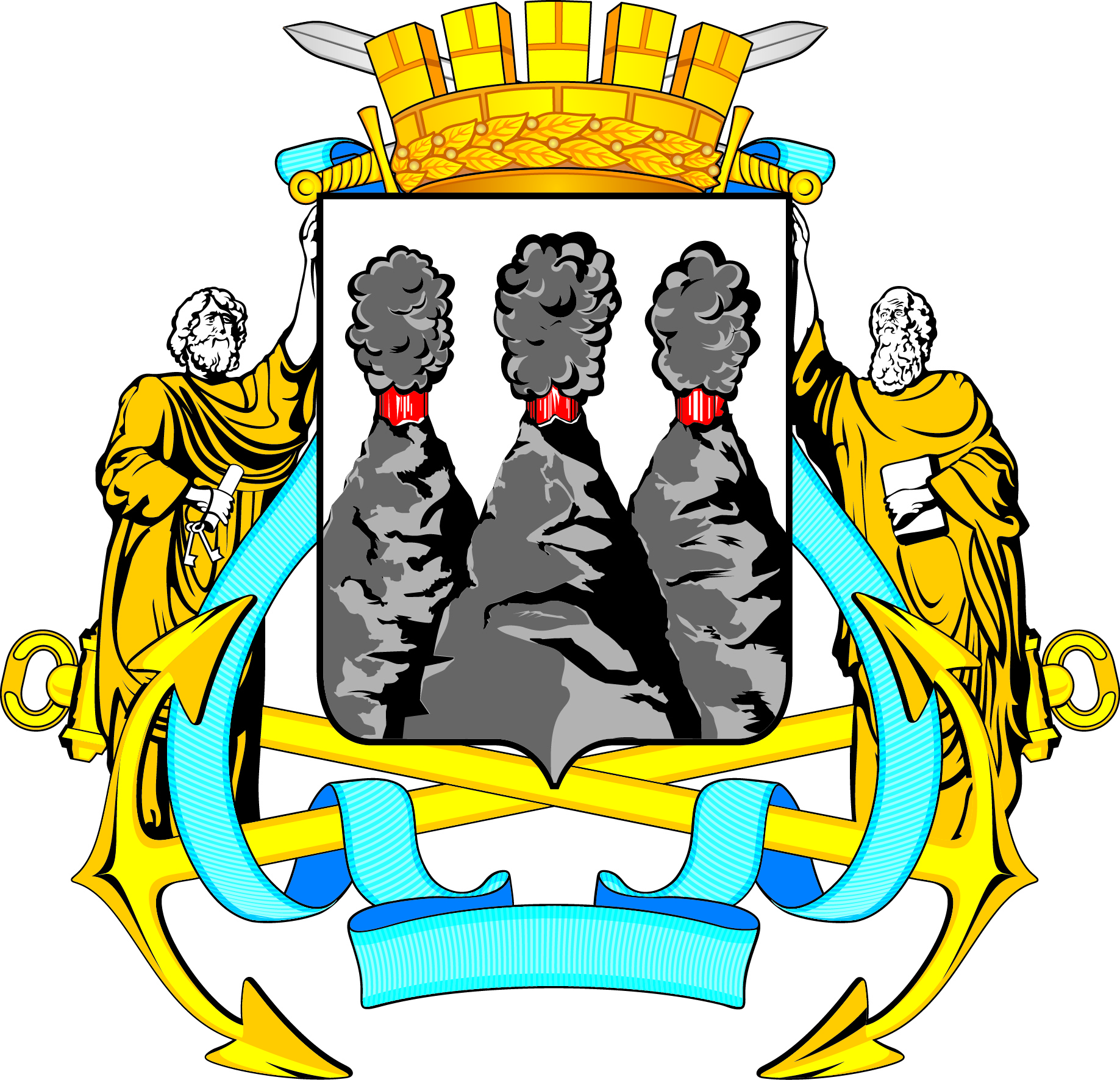 ГОРОДСКАЯ ДУМАПЕТРОПАВЛОВСК-КАМЧАТСКОГО ГОРОДСКОГО ОКРУГАот 04.10.2017 № 17-р1-я сессияг.Петропавловск-КамчатскийО комиссии Городской Думы Петропавловск-Камчатского городского округа по рассмотрению уведомлений депутатов Городской Думы Петропавловск-Камчатского городского округа о возникновении личной заинтересованности при осуществлении полномочий, которая приводит или может привести к конфликту интересовПредседатель Городской Думы Петропавловск-Камчатского городского округа Г.В. МонаховаМонахова Г.В.--председатель Городской Думы Петропавловск-Камчатского городского округа;заместитель председателя комиссии -заместитель председателя комиссии -заместитель председателя комиссии -заместитель председателя комиссии -Воровский А.В.-заместитель председателя Городской Думы Петропавловск-Камчатского городского округа – председатель Комитета Городской Думы Петропавловск-Камчатского городского округа по местному самоуправлению и социальной политике;заместитель председателя Городской Думы Петропавловск-Камчатского городского округа – председатель Комитета Городской Думы Петропавловск-Камчатского городского округа по местному самоуправлению и социальной политике;Толочина А.Ю.-начальник отдела аппарата Городской Думы Петропавловск-Камчатского городского округа по организационно-правовому обеспечению органов Городской Думы и депутатских объединений;Гаврилов И.В. -депутат Городской Думы Петропавловск-Камчатского городского округа;Завьялова С.В.-заведующий кафедрой юриспруденции, кандидат юридических наук, доцент кафедры юриспруденции Камчатского государственного университета имени Витуса Беринга;Катрук Т.О.-заместитель руководителя аппарата Городской Думы Петропавловск-Камчатского городского округа – начальник юридического отдела;Кронов А.А.-депутат Городской Думы Петропавловск-Камчатского городского округа.В комиссию Городской Думы Петропавловск-Камчатского городского округа по рассмотрению уведомлений депутатов Городской Думы Петропавловск-Камчатского городского округа о возникновении личной заинтересованности при осуществлении полномочий, которая приводит или может привести к конфликту интересовот _____________________________     _______________________________ (Ф.И.О., замещаемая должность)